OBVESTILO O DEŽURNEM VRTCUOBVEŠČAMO VAS, DA BO VRTEC JELKA OD 5. 7. 2021 DO 20. 8. 2021 ZAPRT. DEŽURNI VRTEC BO VRTEC MLINČEK V NAKLEM.DO 7.00 SE BODO VSI OTROCI VRTCA JELKA ZBIRALI V IGRALNICI 7, KJER JIH BOSTE OD 15. URE DALJE TUDI PREVZELI.ČEZ DAN BODO OTROCI ODDELKOV 1 IN 2 V IGRALNICI 7, OTROCI ODDELKOV 3 IN 4 PA V IGRALNICI 8. Z OTROKI BOMO STROKOVNE DELAVKE IZ VRTCA JELKA.VSI OTROCI BODO IMELI GARDEROBO PRI VHODU 3.Prosimo vas, da iz vrtca Jelka pred zaprtjem odnesete vse otrokove stvari, kar bodo potrebovali, pa prinesete v Naklo.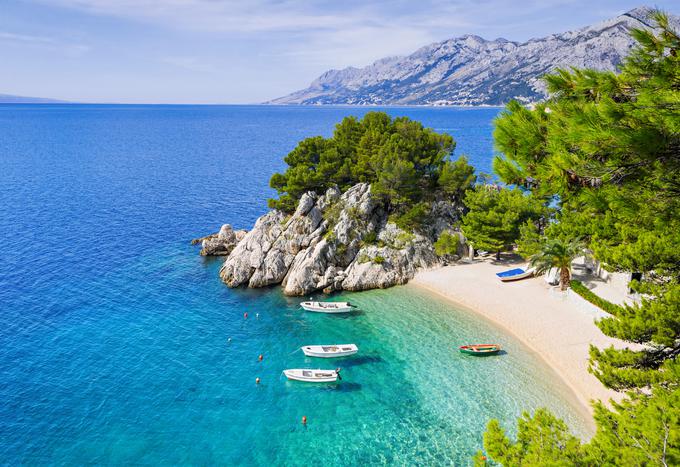 Želimo vam lepo poletje. Kolektiv vrtca Jelka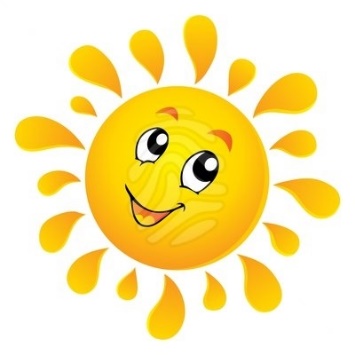 